Vanaf vandaag kan jij met de Jan van Haasteren familie mee op expeditie naar de Zuidpool! Durf jij mee te gaan naar het land van sneeuw, vrieskou en pinquins?Zuidpool Expeditie bestaat uit 1000 stukjes en in vanaf vandaag verkrijgbaar!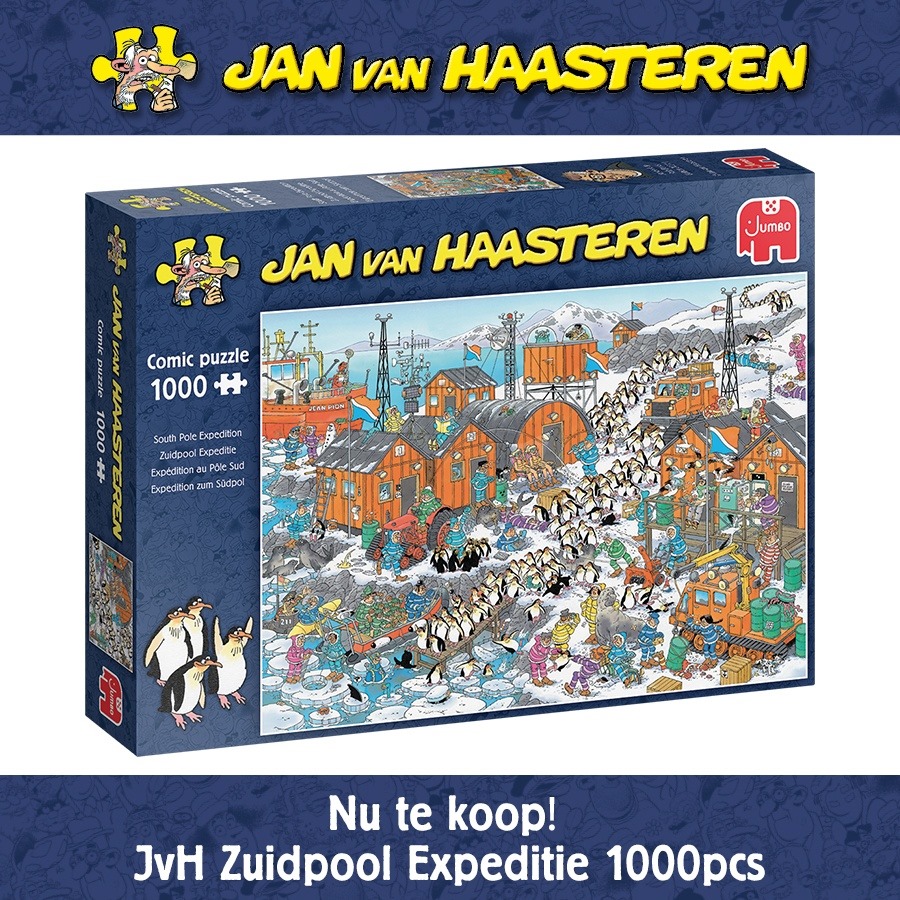 